~ ENG 3UI ~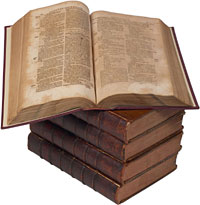 ISU Due DatesNovel SelectionFriday, February 9thNovel ReviewTuesday, March 20th(written in class)Theme-related QuotationsWednesday, March 28th(followed by conferencing)Non-fiction AnalysisWednesday, May 23rdEssay OutlineWeek ofMonday, June 4thLiterary Comparative EssayMonday, June 11th